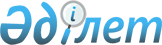 Сауда делдалы ретіндегі жеке және заңды тұлғаларды тауарды кейіннен
үшінші тұлғаға сату талаптарымен коммерциялық кредит беру жолымен
қаржыландыру шеңберінде тауарды сатып алу және сату жүргізілетін
халықаралық тауар биржаларының тізбесін бекіту туралыҚазақстан Республикасы Үкіметінің 2015 жылғы 24 шілдедегі № 584 қаулысы      Баспасөз релизі

      Қазақстан Республикасының Үкіметі ҚАУЛЫ ЕТЕДІ:



      1. Сауда делдалы ретіндегі жеке және заңды тұлғаларды тауарды кейіннен үшінші тұлғаға сату талаптарымен коммерциялық кредит беру жолымен қаржыландыру шеңберінде тауар сатып алу және сату жүргізілетін халықаралық тауар биржаларының мына тізбесі бекітілсін:



      1) Australian Securities Exchange;



      2) Bursa Malaysia;



      3) CME Group;



      4) Dalian Commodity Exchange;



      5) European Exchange (Eurex);



      6) Hong Kong Exchanges and Clearing;



      7) ICE Futures Canada;



      8) ICE Futures Europe;



      9) ICE Futures U. S.;



      10) Korea Exchange;



      11) London Metal Exchange;



      12) LSE Group;



      13) NYSE Euronext;



      14) NYSE Liffe;



      15) Shanghai Futures Exchange;



      16) Singapore Exchange;



      17) Tokyo Commodity Exchange;



      18) Tokyo Grain Exchange;



      19) Zhengzhou Commodity Exchange.



      2. Осы қаулы алғашқы ресми жарияланған күнінен кейін күнтізбелік он күн өткен соң қолданысқа енгізіледі.      Қазақстан Республикасының 

      Премьер-Министрі                                     К.Мәсімов
					© 2012. Қазақстан Республикасы Әділет министрлігінің «Қазақстан Республикасының Заңнама және құқықтық ақпарат институты» ШЖҚ РМК
				